Техника и техническое творчество9 классВыберите из предложенных вариантов правильные ответы.1. В рамках предмета «Технология» изучаются:А. технологии производства автомобилей;Б. технологии создания медицинских инструментов;В. технологии создания самолетов и космических аппаратов;Г. технологии преобразования материалов, энергии, информации.Ответ:2. Расположите в хронологическом порядке научно-технологические достижения человечества: А. использование атомной энергии;Б. создание токарных станков;В. создание космических кораблей;Г. создание электродвигателя;Д. создание лазеров.3. Для передачи движения и нагрузки на значительные расстояния используют:А. зубчатые передачи;Б. ременные передачи;В. червячные передачи;Г. цепные передачи.Ответ:4. Диаметр ведущего шкива ременной передачи равен 200мм, а ведомого – 100 мм. Передаточное отношение равно:А. 0,5;Б. 1;В. 1,5;Г. 2.Ответ:5. Напишите, какая передача изображена на рисунке.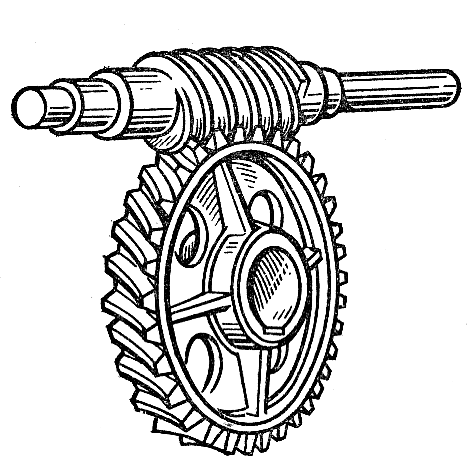 Ответ:6. Правильная обработка цилиндрической заготовки на токарно-винторезном станкеначинается с:А. подрезания торца;Б. отрезания заготовки;В. снятия тонкого слоя металла со всей заготовки;Г. снятия толстого слоя металла со всей заготовки.Ответ:7. Листовыми являются древесные материалы:А. ДСП;Б. ДВП;В. фанера;Г. широкая обрезная доска.Ответ:8.Толщина слоя металла, срезаемая за один рабочий ход токарным резцом называется:А. подачей;Б. скоростью резания;В. глубиной резания;Г. стружкой.Ответ:9. Свойство материала восстанавливать первоначальную форму после устранения внешних сил называется:А. прочностью;Б. упругостью;В. вязкостью;Г. твердостью.Ответ:10. Углеродистая инструментальная сталь имеет обозначение:А. сталь 45;Б. У10А;В. Р6М5;Г. Ст3.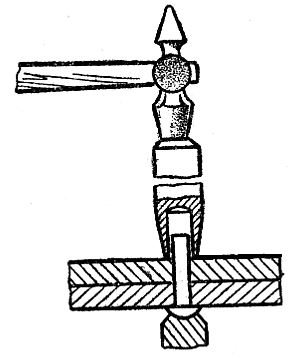 Ответ:11. Какая операция изображена на рисунке?А. придание формы замыкающей головке молотком,Б. Осаживание стержня заклепки;В. Прижатие склепываемых листов натяжкой;Г. Оформление замыкающей головки обжимкой.Ответ:12. Необходимо нарезать резьбу на стержне. Диаметр стержня должен быть: А. больше диаметра нарезаемой резьбы на 0,1 мм;Б. меньше диаметра нарезаемой резьбы на 0,1 мм;В.больше диаметра нарезаемой резьбы на величину шага резьбы;Г. меньше диаметра нарезаемой резьбы на величину шага резьбы.Ответ:13. Какие правила безопасности при работе на токарном станке необходимо выполнить в начале работы?А. снять защитные очки;Б. закрепить резец и заготовку;В. установить рукоятки управления станком в нейтральное положение;Г. включить станок и проверить его работу на холостом ходу;Д. убрать защитный экран.Ответ:14. Установите соответствие между названиями инструментов и их обозначением нарисунке: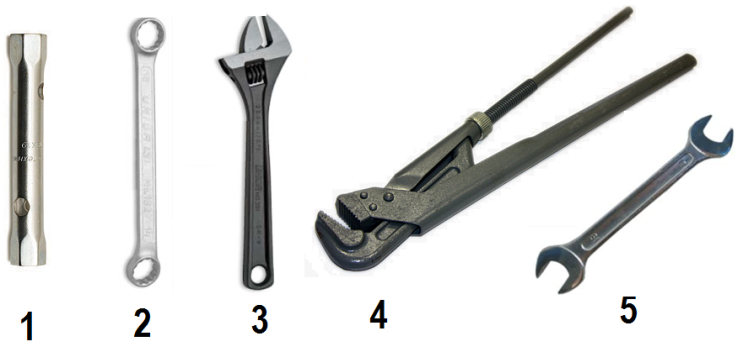 А; ключ рожковыйБ. ключ торцевой;В. ключ накидной;Г.ключ трубный рычажный;Д. ключ раздвижной.Ответ:А-     , Б-      , В-      , Г-      , Д-      15. В отверстии резьбу нарезают:А. метчиком;Б. плашкой;В. протяжкой;Г. воротком.Ответ:16. Угол между передней и задней поверхностью у столярной стамески называется:А. передним;Б. задним;В. заострения;Г. резания.Ответ: 17. Преобразование электромагнитных волн в электрические колебания в радиоустройствах осуществляется с помощью:А. усилителя;Б. генератора;В. выпрямителя;Г. антенны.Ответ: 18. В квартире установлен счетчик электрической энергии, в паспортных данных которого указано: 220 В, 10 А. Можно ли в квартире включить одновременно трехрожковую люстру с лампами мощностью 160 Вт, телевизор мощностью 110 Вт, электроутюг мощностью 1100 Вт, микроволновую печь мощностью 1 кВт, электромясорубку мощностью 500 Вт?А. можно;Б. нельзя;В. на короткое время.Ответ: 19. Изобразите справа от рисунка принципиальную схему электрической цепи.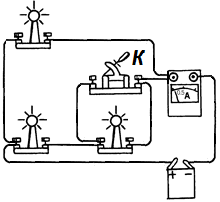 20. Если в электрической цепи (рисунок к заданию 19) замкнуть ключ К, то показание амперметра:А. уменьшится;Б. увеличится;В. останется без изменений.Ответ:21.Каковы габаритные размеры детали, показанной на чертеже?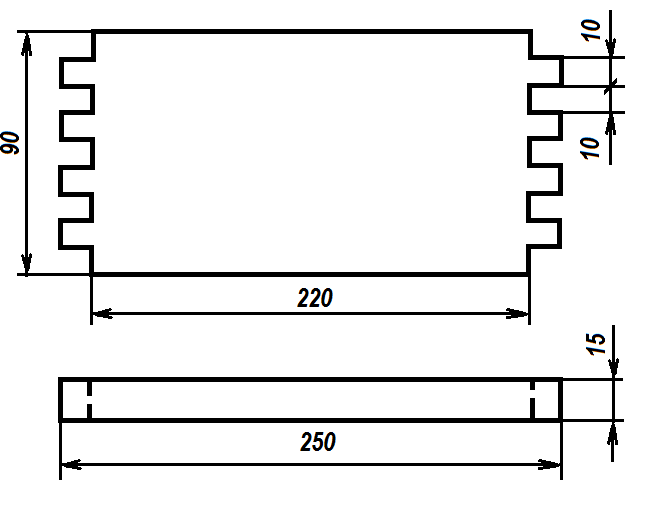 А. 250 × 10 × 90;Б. 250 × 15 × 90;В. 220 × 10 × 90;Г. 220 × 15 × 90.Ответ:22.Сколько шипов изображено на детали в задании 21?А. два;Б. четыре;В. восемь;Г десять.Ответ:23. Установите соответствие между элементами детали и ихобозначением на чертеже: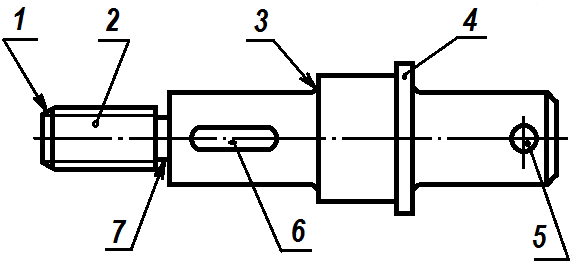 А. проточка;Б. буртик;В. отверстие;Г. шпоночный паз;Д. фаска;Е. галтель;Ж. резьба.Ответ: А-     , Б-      , В-      , Г-      , Д-      , Е-      , Ж-      .24. Естественный рисунок разреза древесины, отражающий особенности её анатомического строения называется:А. декором;Б. фактурой;В.текстурой;Г. колоритом.Ответ:25. Центром художественной обработки металла является:А. Хохлома;Б. Гжель;В.Кубачи;Г. Дымково.Ответ:26. Парниковый эффект усиливается из-за выбросов:А. атомных электростанций;Б. тепловых электростанций;В. ветроэлектростанций;Г. гидроэлектростанций.Ответ:27. Наибольшее количество отходов металла получается при:А. станочной обработке;Б. использовании методов порошковой металлургии;В. обработке давлением;Г. электроискровой обработке.Ответ:28. В расходы семейного бюджета НЕ входят: А. сдача комнаты в аренду;Б. заработная плата членов семьи;В. плата за обучение;Г. коммунальные услуги.Ответ:29. Повышение производительности труда связано:А. с экономией рабочего времени;Б. со снижением себестоимости продукции;В. с использованием электрифицированного инструмента вместо ручного;Г. с увеличением времени отдыха работника.Ответ:30. Отпускная цена предприятия включает:А. налог на добавленную стоимость;Б. акцизный налог;В. прибыль предприятия;Г. себестоимость.Ответ:31. Стоимость необходимого набора продуктов, вещей, услуг, необходимых одному человеку, называется:А. потребность человека; Б. бюджетная корзина;В. потребительская корзина;Г. образ жизниОтвет:32. К вяжущим материалам НЕ относятся:А. шлак;Б. песок;В. известь;Г. гипс.Ответ:33. Профессия чертежник относится к сфере деятельности:А. человек – человек;Б. человек –художественный образ;В. человек – знаковая система;Г. человек – техника;Д. человек –природа.Ответ:34. Рациональный выбор своей профессии в первую очередь определяет:А. общественный прогресс;Б. эффективность общественного производства;В. образ жизни;Г. жизненное самоопределение.Ответ: 35. При выполнении творческого проекта сбор и анализ необходимой информации проходит на:А. организационно-подготовительном этапе;Б. поисково-исследовательском этапе;В. конструкторско-технологическом этапе;Г. заключительном (презентационном) этапе.Ответ:МИНИСТЕРСТВО ОБРАЗОВАНИЯ И НАУКИКРАСНОДАРСКОГО КРАЯГосударственное бюджетное образовательное учреждение дополнительного образования детей «Центр дополнительного образования для детей». Краснодар, ул. Красная, 76тел.259-84-01 E-mail:cdodd@mail.ruМуниципальный этап всероссийской олимпиады школьников по технологии2013-2014 учебный год9 класс, заданияПредседатель ПМК:Галустов Р.А., доктор педагогических наук, профессор АГПА